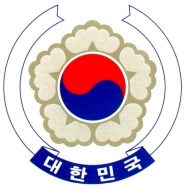 PERMANENT  OF THE The 34th Session of the UPR Working Group	<As delivered>Review of Bosnia and HerzegovinaGeneva, 13 November 2019Statement of the Republic of Korea Thank you Mr. President. The Republic of Korea welcomes the delegation of Bosnia and Herzegovina to its third cycle of the UPR. We acknowledge Bosnia and Herzegovina’s continued efforts for the protection and promotion of human rights since its previous UPR in 2014.  Particularly, we welcome the amendments to the Law on Prohibition of Discrimination that expanded the scope of grounds on which discrimination is prohibited, which includes in particular, disability, age, and ethnic affiliation.  We also commend the measures taken to combat trafficking in persons, such as the adoption of the National Anti-Trafficking Action Plan.  We recommend that Bosnia and Herzegovina take concrete measures to ensure the effective implementation of the anti-discrimination law and the National Anti-Trafficking Action Plan.
Bearing the unique political structure of Bosnia and Herzegovina in mind, we share the government’s assessment expressed in the national report that coordination between all levels of government in the field of human rights needs improvement.  In this vein, we recommend that Bosnia and Herzegovina strengthen human rights policy coordination with ‘entity’- level authorities to ensure greater coherence with strategies at the international level. Finally, we recommend that Bosnia and Herzegovina protect and promote human rights through an evidence-based approach, including by data disaggregation.I thank you.  /END/